Publicado en  el 24/04/2015 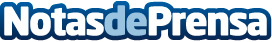 Banco Sabadell obtiene un beneficio neto atribuido de 174,6 millones de euros, un 115,2% más que tras el primer trimestre de 2014El margen de intereses, que crece de manera sostenida desde hace siete trimestres, aumenta un 21,3% tras el primer trimestre, en términos interanualesDatos de contacto:Banco SabadellNota de prensa publicada en: https://www.notasdeprensa.es/banco-sabadell-obtiene-un-beneficio-neto_3 Categorias: Finanzas http://www.notasdeprensa.es